Populationen i det nye personindkomstregister IND (indeholder variable med suffix ”_13”) er lidt udvidet i forhold til de tidligere registre INDH og INDK. INDH og INDK opdateres ikke længere i Forskningsservice men beskrives alligevel i det følgende. Her beskrives først populationen i IND og derefter beskrives, INDH og INDK populationerneIND-population omfatter:1987-2003:Alle personer der er i befolkningen ultimo åretPersoner, der er i Skats Slutligningsregister, men ikke i befolkningen ultimo(omfatter især døde og udvandrede i løbet af året)2004-2006:Alle personer der er i befolkningen ultimo åretPersoner, der er i Skats Slutligningsregister, men ikke i befolkningen ultimo(omfatter især døde og udvandrede i løbet af året)Nogle få personer med gyldigt personnummer, som er ikke skattepligtige, og hvis løn er indberettet til Skats oplysningsseddelregister2007-2010:Alle personer der er i befolkningen ultimo åretPersoner, der er i Skats Slutligningsregister, men ikke i befolkningen ultimo(omfatter især døde og udvandrede i løbet af året)Nogle få personer med gyldigt personnummer, som er ikke skattepligtige, og hvis løn er indberettet til Skats oplysningsseddelregisterEn del personer med ugyldigt personnummer og uden indkomst (ikke skattepligtige personer)2011-:Alle personer der er i befolkningen ultimo åretPersoner, der er i Skats Slutligningsregister, men ikke i befolkningen ultimo(omfatter især døde og udvandrede i løbet af året)Ikke skattepligtige personer, hvis løn er indberettet til Skats e-indkomstregister (arbejde på dansk indregistreret skib)IND-variable med missing/null værdi:Nogle få variable i IND registeret har værdien missing/null for børn under 15 år. Det er børn uden indkomst eller formue.INDK/INDH-population omfatter:1980-2010:Alle personer der er i Skats Slutligningsregister, lig med: Personer der har været i befolkningen i løbet af året og er mindst 15 år ved årets begyndelseHar indkomst eller formue2011-2013:Alle personer der er i befolkningen ultimo åretPersoner, der er i Skats Slutligningsregister, men ikke i befolkningen ultimo(omfatter især døde og udvandrede i løbet af året)Ikke skattepligtige personer, hvis løn er indberettet til Skats e-indkomstregister (arbejde på dansk indregistreret skib)Væsentligste forskel på populationen i IND og i INDK/INDH er, at IND er inkl. børn under 16 år ultimo i perioden 1980 til 2010.AKM-population omfatter:Alle variable med suffix ”_13” følger populationen fra IND, og de øvrige variable følger populationen fra INDK/INDH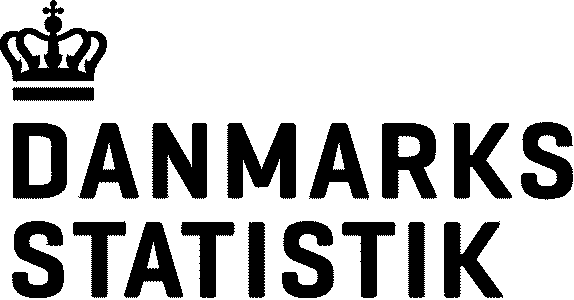 15. juni 2016PLTVelfærd